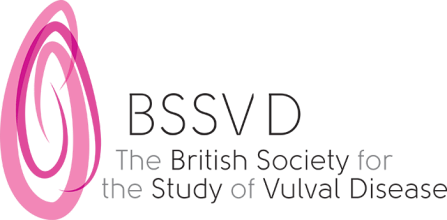 BSSVD Meeting Bursary Application Form Personal Details:  Surname: …………………………………………………………….    Forenames: ……………………………………….  	  Title: ……………………………………………………………………                            Current position/post: ………………………………………………………………………………………………………  Department address: ............................................................................................................. ................................................................................................................................................  Post code: ………………………………………………………………………………………………………………………… Business Tel: ……………………………………………………   Work Tel: …………………………………………….  E-mail: ………………………………………………………………………………………………………………………………  I confirm that I am a member of the BSSVD  	  	  	YES/NO  I have attached a copy of my CV attached   	  	  	YES/NO  Details of the Meeting to be attended: …………………………………………………………………………  Title of Presentation/poster: ………………………………………………………………………………………… Please submit this form to the meeting organizer along with your abstract Signature: …………………………………………………………….  Date: ……………………………………………………………………  1 April 2016 